ПриложениеКорректурная таблица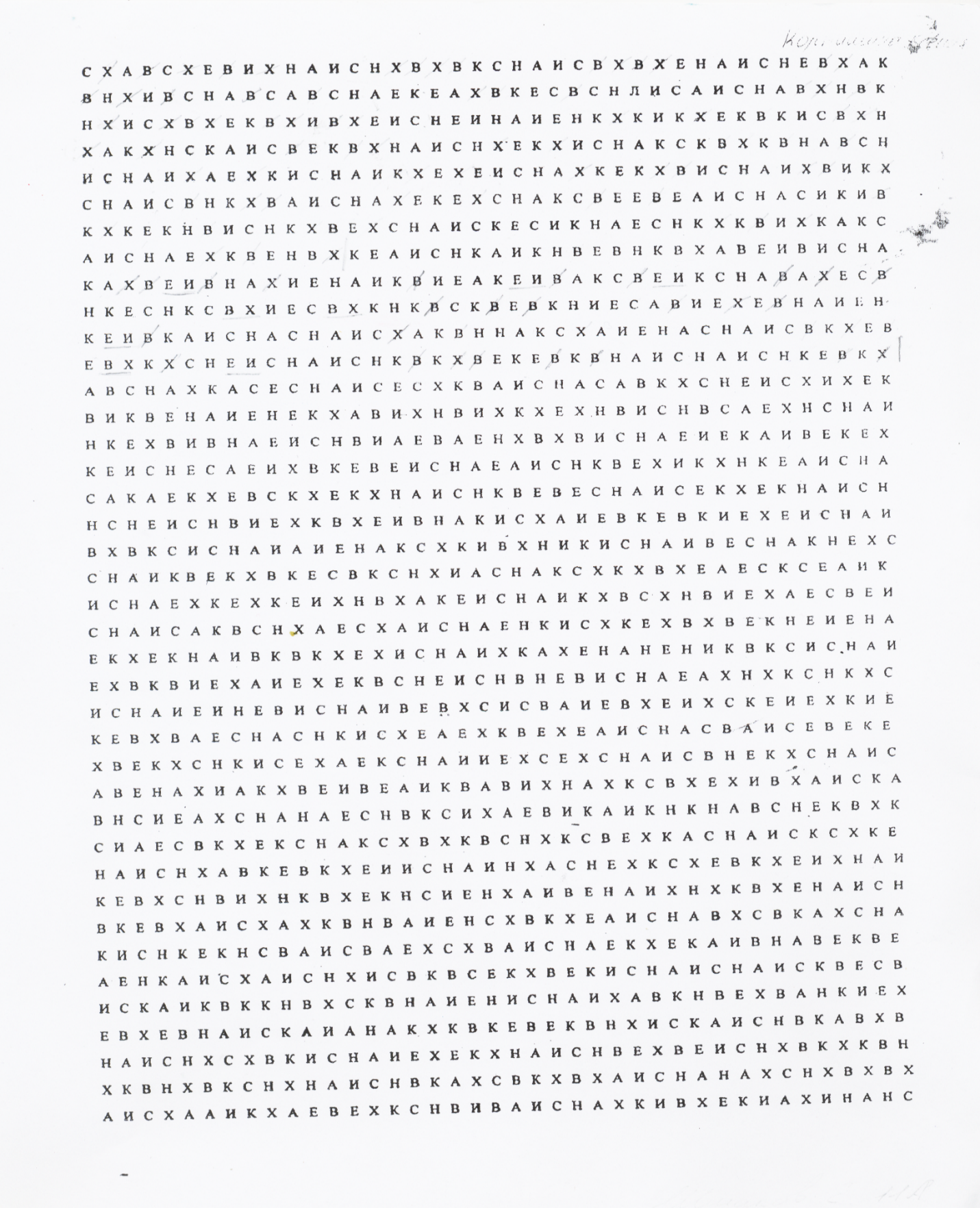 